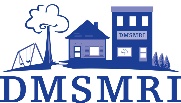 Daniel McIntyre/St. Matthews Revitalisation Inc.2018 BLOCK PARTY GRANT APPLCATON FORMName of Group: 		________________________________________________

Location of Block Party: 	________________________________________________Proposed date and times:  ________________________________________________

Grant amount requested:	__________________________________________________________Primary event contact person, (name, address, phone and email)_____________________________________________________________________Alternate contact, (name, address, phone and email)_____________________________________________________________________..- Have you applied for funding from any other sources? If yes, please list:- To whom should the grant cheque be made payable?
- Have you reviewed the City of Winnipeg’s rules and regulations regarding closing off a street for a block party?
- How will you publicly acknowledge the receipt of a DMSMRI grant for this event?

- Is there anything else we should know about this event? 	Name and Signature of applicant(s)Applications are accepted between May 15, 2018 and August 14, 2018. Please apply at least three weeks prior to the event.Grants can be awarded to a group of residents that live in, or an organization that serves, the Daniel McIntyre / St. Matthews neighbourhoods of Winnipeg.There is maximum of one grant available per quadrant of the community. (The intersection of Ellice Avenue and Arlington Street is the centre point.) They are awarded on a first-come, first-serve basis.Grant totals range from $500 to a MAXIMUM of $800.Recipients can receive up to 80% of the grant amount up-front. The remainder will be sent once a final report, complete with receipts, is received.Be sure to read the DMSMCA Block Party Guide at www.dmsmri.ca to ensure that you are eligible for a City of Winnipeg street closure permit and that your event will comply with the city’s liability insurance requirements.To submit an application, or for more information, contact DMSMRI’s Grants Coordinator at: housing@dmsmri.ca; 823 Ellice Avenue, R3G 0C3; or phone (204) 774-7005.Describe your block party. What activities, entertainment and food do you expect to have?What do you hope your block party will achieve?Proposed Budget:  Provide as much detail as possible, (you may submit a separate attachment).Item 			Estimated Cost 		Notes